                                  Easterside Academy                                 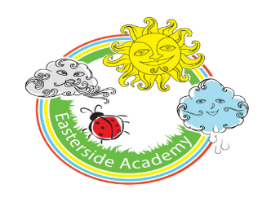 Home Learning-Week beginning: 30.3.20Activity:Phonics activity ideas:Nursery: I spy something that starts with…. (initial sounds focus)Initial sound sheets https://cleverlearner.com/letter-sounds/beginning-sound-worksheets.htmlReception: Word Building (CCVC words and longer words) e.g. slip, ship, shop, chip, chop, crab, grab, press, flock, frock, crust, brisk (use letter packs to build words) Practise writing these wordsWrite/read simple sentences: The crab went on the sand/ She had a pink frock and it had spots/ She went to the shop for some chips/The ship was on the pond/  The man can chop a block.Phonics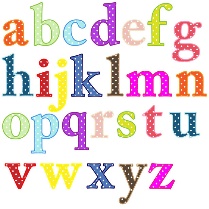 Phonics activity ideas:Nursery: I spy something that starts with…. (initial sounds focus)Initial sound sheets https://cleverlearner.com/letter-sounds/beginning-sound-worksheets.htmlReception: Word Building (CCVC words and longer words) e.g. slip, ship, shop, chip, chop, crab, grab, press, flock, frock, crust, brisk (use letter packs to build words) Practise writing these wordsWrite/read simple sentences: The crab went on the sand/ She had a pink frock and it had spots/ She went to the shop for some chips/The ship was on the pond/  The man can chop a block.Literacy/Topic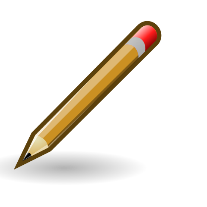 Nursery: First name writing daily (cursive handwriting writing)Reception: First and Surname (cursive handwriting)Nursery & Reception:Spring Focus: look outside the window/ clips on YouTube.What changes can you see? What Spring signs do you notice?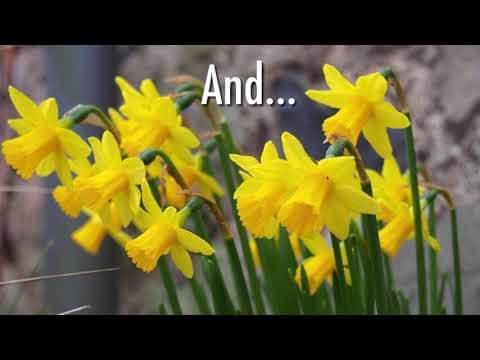 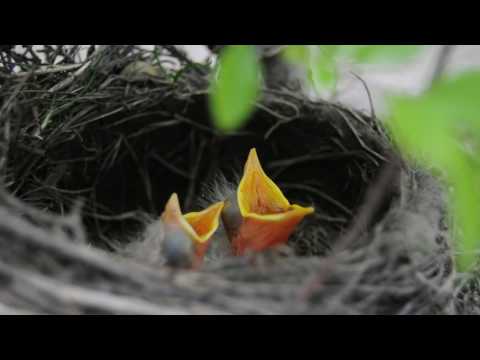 Nursery: 1.To draw a spring picture and label it. 2.To record the weather each day.Reception: 1.To notice some signs of Spring- write a simple sentence(s)- Focus on fingers spaces/ capital letters and full stops. 2.To record the weather each dayNursery & Reception: Other topic activities:Make an Easter card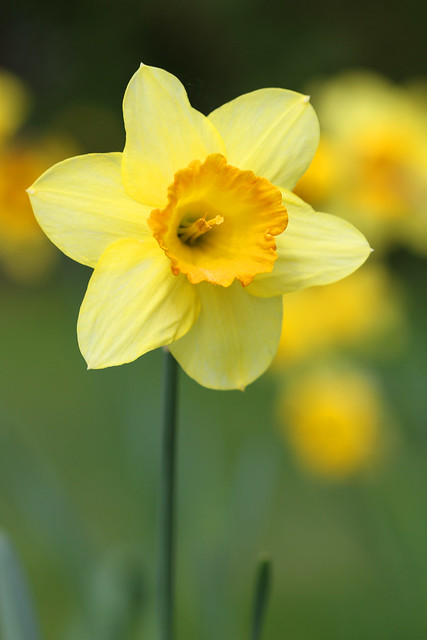 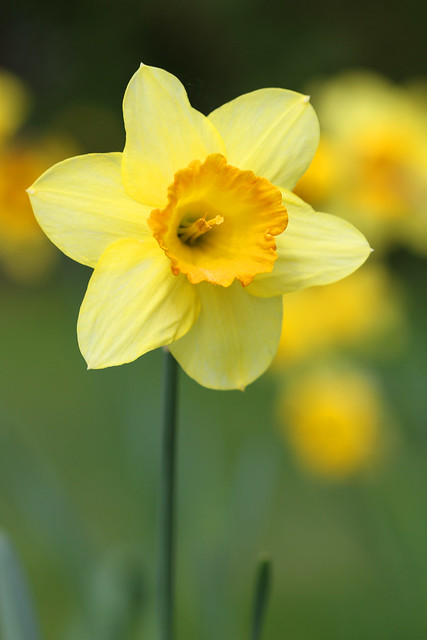 Go on an Easter egg huntDraw some spring flowers Stories and Rhymes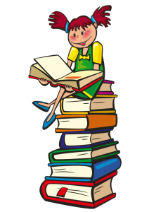 This week’s stories and Rhyme: Link to Spring.As well as reading your own stories and home reading book this week, here are some links to a lovely story and rhyme.What stories and rhymes have you shared this week?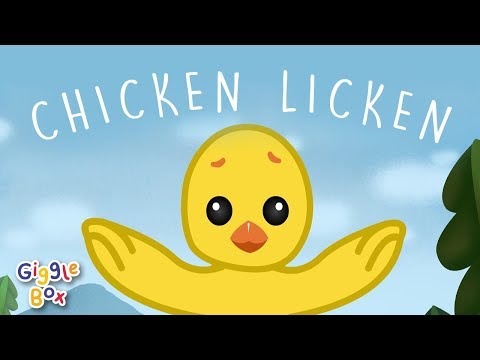 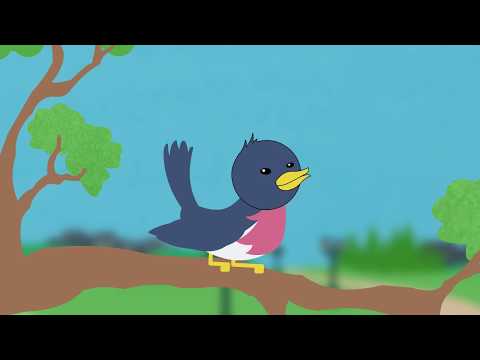 Maths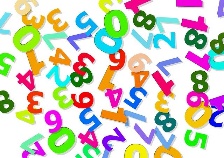 Maths Learning Focus-Nursery: Counting aloud to 20 daily, Number songs 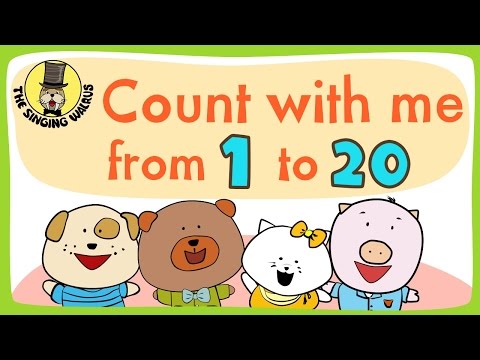 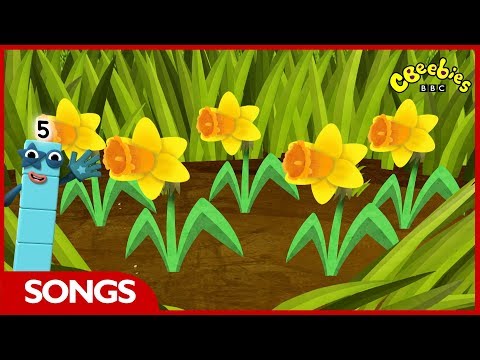 Counting objects around the home- putting them in a line and touching 1:1 as they count- what is one more? Less?  Reception: Counting to 100/ counting in 2s/3D shape song daily Doubles- use objects to practise double up to 16 (Double 1,2,3,4,5,6,7,8)Practise writing number sentences for these e.g. 4+4 =8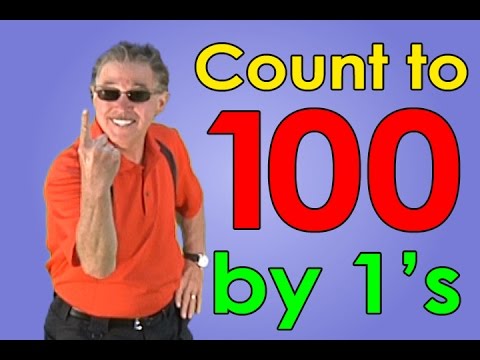 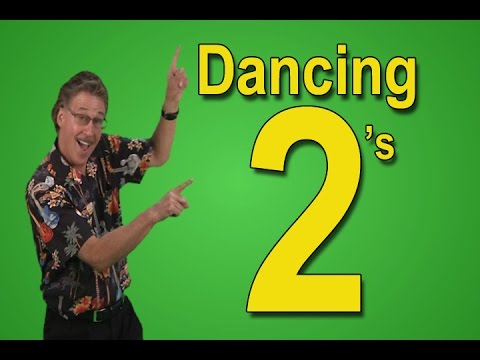 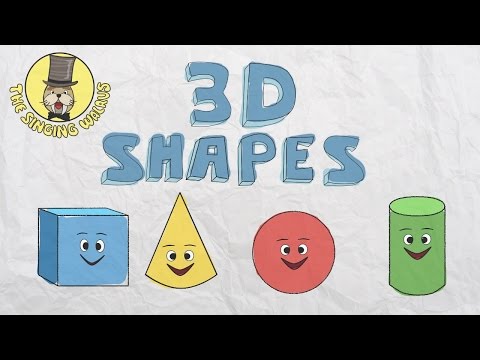 Physical Fun!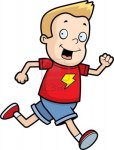 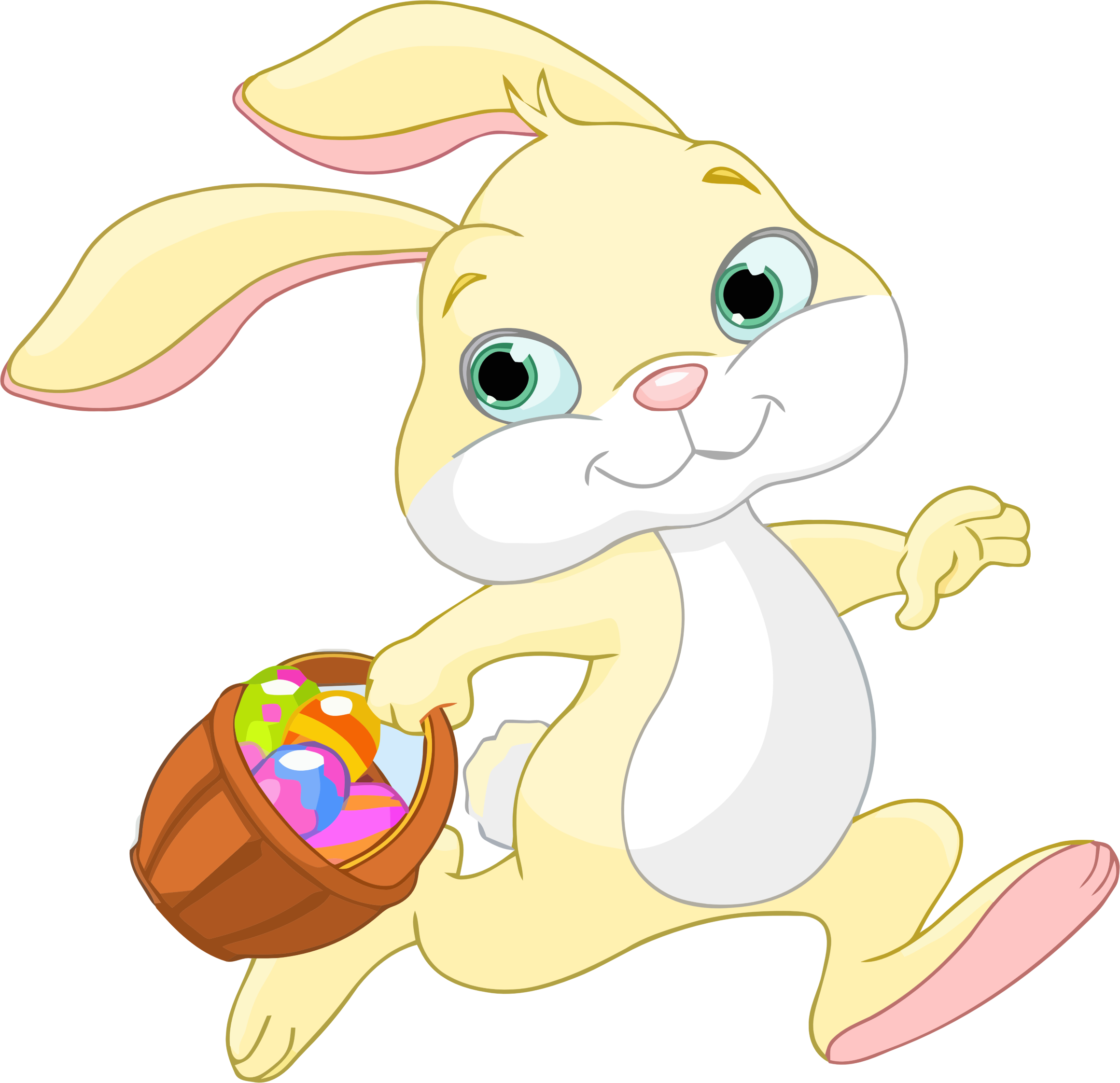 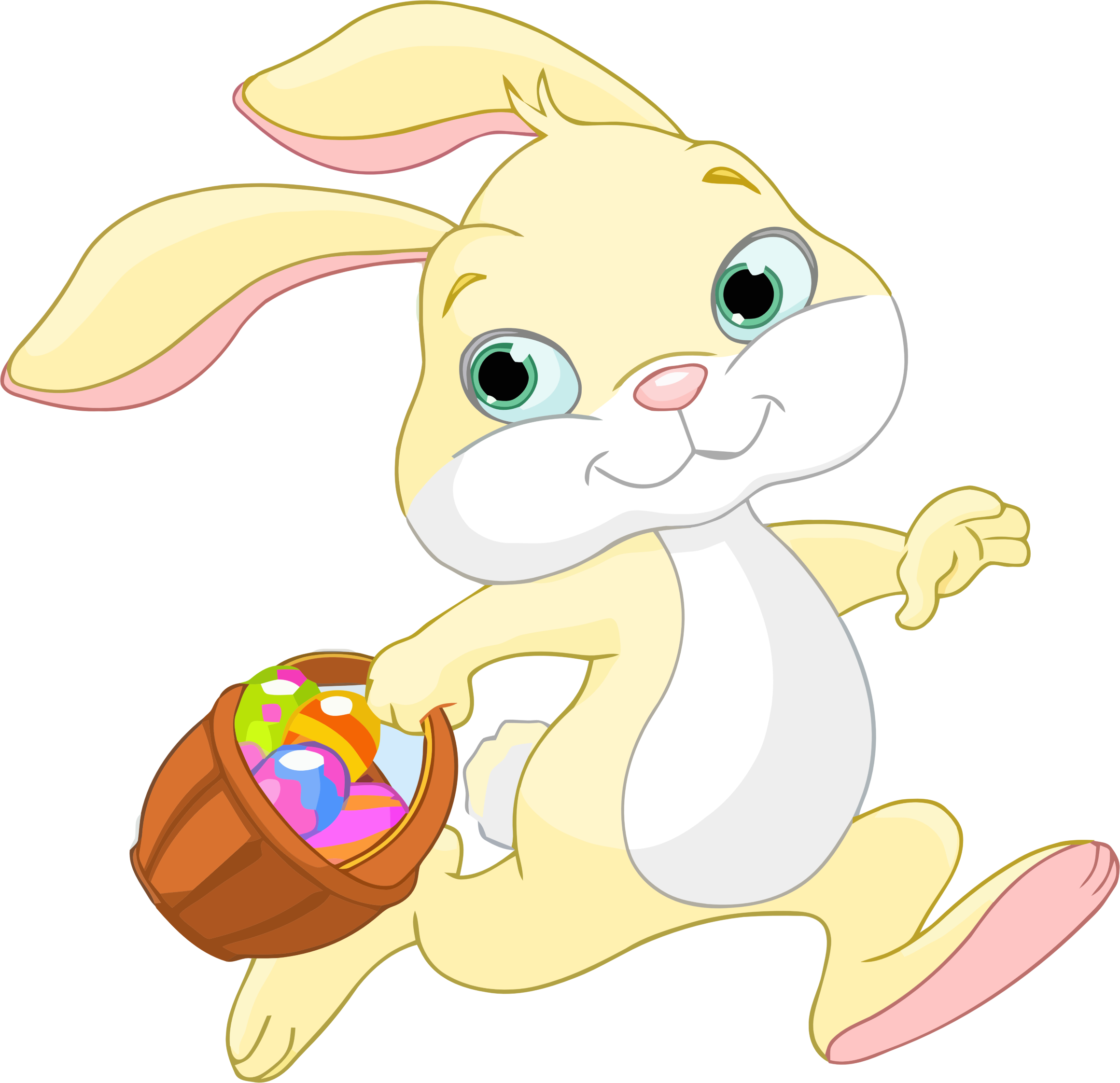 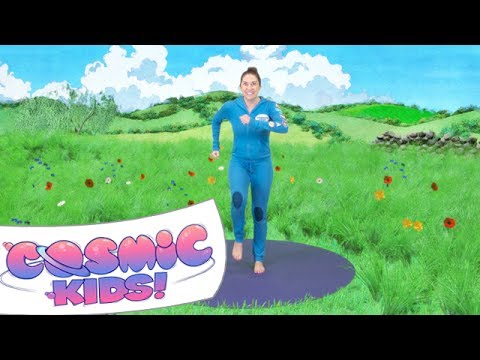 This week’s Challenge: See if you can move in different ways- Hopping and jumping like a Easter bunny, skipping like a baby lamb…. What else can you think of?Final ThoughtsWhen you get to the end of the week have a think about all the things you have learnt. Is there anything I want to find out about more about?Is there anything I need to practise again?Encourage your child to keep revisiting their learningHave a lovely week!